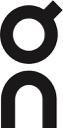 PRESSEMITTEILUNGMüheloses Laufen neu definiertDie zweite Generation des Cloudstratus der Schweizer Laufschuhfirma On bietet die höchste Dämpfung aller On-Modelle und ein müheloses Laufgefühl.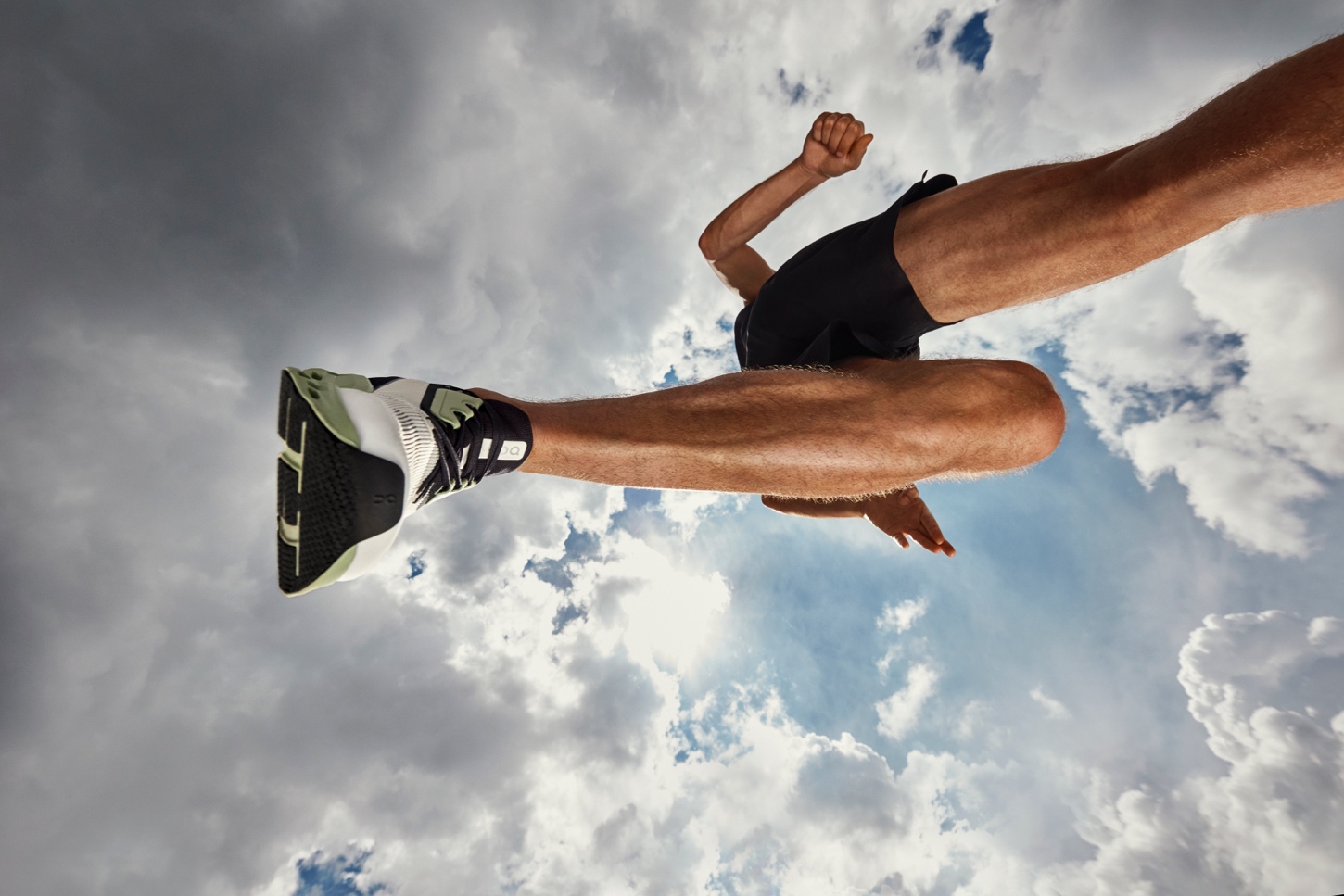 ZÜRICH, SCHWEIZ, 05. August 2021 — Die Schweizer Laufschuhmarke On ist bekannt für ihr charakteristisches Dämpfungssystem CloudTec®. Im Performance Laufschuh Cloudstratus hat On diese Technologie verdoppelt; das Ergebnis sind zwei synchron arbeitende Schichten von Cloud-Elementen für maximale Dämpfung. Der Cloudstratus kam im Sommer 2019 erstmals auf den Markt und begeisterte vor allem diejenigen Läufer, die auf überlegende Dämpfung setzten. In der zweiten Generation des Schuhs, die am 5. August auf den Markt kommt, verfügt der Cloudstratus über eine neu entwickelte Sohlenkonstruktion, die das höchste Maß an Dämpfung bietet unter allen On-Laufschuhen. Mit dem Fokus auf verbesserte Energierückgabe wurde in der Mittelsohle des Schuhs der leistungserprobte Helion™ Superfoam in Verbindung mit dem Speedboard® verwendet, um einen explosiven Abstoß zu ermöglichen.Der Cloudstratus ist für Straßenläufe von 5 Kilometern bis hin zur Marathondistanz entwickelt worden; und wie Läufer bestätigen können, kann es bei langen Distanzen zum Anschwellen der Füße kommen. Daher hat On den Vorfuß etwas breiter gestaltet, um den Zehen mehr Bewegungsfreiheit zu geben. Die Sternschnürung hält den Fuß gut in Position und eine überarbeitete Fersenkonstruktion sorgt für eine enganliegende und bequeme Passform.„Wir kreieren nicht nur Schuhe, wir kreieren Laufgefühle“, sagt On-Mitgründer Olivier Bernhard. „Bei der Entwicklung des Cloudstratus hatten wir ein ganz bestimmtes Laufgefühl im Sinn: Es soll sich mühelos, lebendig und so angenehm dynamisch anfühlen, dass man beinah vergisst, dass man einen Schuh trägt. Das war das ultimative Ziel und ich bin stolz auf das Team, dass wir es geschafft haben.“Der Cloudstratus ist ab 5. August online und bei ausgewählten Handelspartnern weltweit für 179,95€ erhältlich.Bildmaterial zur freien Verwendung finden Sie hier.--------------Über OnMit Sitz in Zürich, Portland (US), Berlin, Yokohama (JP) und Shanghai hat On die Sportwelt im Sturm erobert. Durch rasante Mund-zu-Mund-Empfehlung entdecken Läufer das einzigartige Laufgefühl von On-Schuhen und die starke Leistung der Cloudtec®-Technologie. Dadurch zieht On die weltweit am schnellsten wachsende Fangemeinde an und ist in die Reihen der führenden Marken in den USA, Europa und Japan vorgestoßen.Seit wenigen Monaten ist Roger Federer Mitbesitzer von On und arbeitet gemeinsam mit den Gründern an der Zukunft der jungen Schweizer Sportmarke. Als echter Partner wird er in der Produktentwicklung, beim Marketing und beim Fan-Erlebnis mitarbeiten. Und selbstverständlich trägt er zum athletischen Geist der Leistungskultur von On bei. On’s Cloudtec®-Sohle ist weltweit patentiert. Zehn Jahre nach Markteintritt ist On bei mehr als 7.000 Händlern in mehr als 55 Ländern in Europa, Nord- und Südamerika und im asiatisch-pazifischen Raum erhältlich. Und auf www.on-running.com. Mit weltweit über sieben Millionen Läufern ist On noch lange nicht an der Ziellinie angekommen. Bildmaterial: 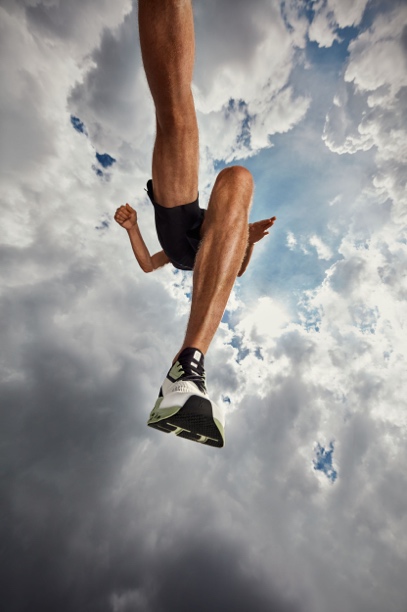 Abb.1 Laufen wie auf Wolken mit OnDie zweite Generation des Cloudstratus der Schweizer Laufschuhfirma On bietet die höchste Dämpfung aller On-Modelle und ein müheloses Laufgefühl.Fotocredit: On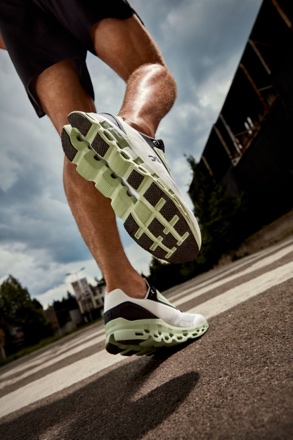 Abb.2 Cloudstratus: Müheloses Laufen neu definiert „Wir kreieren nicht nur Schuhe, wir kreieren Laufgefühle“, sagt On-Mitgründer Olivier Bernhard. „Bei der Entwicklung des Cloudstratus hatten wir ein ganz bestimmtes Laufgefühl im Sinn: Es soll sich mühelos, lebendig und so angenehm dynamisch anfühlen, dass man beinah vergisst, dass man einen Schuh trägt. Das war das ultimative Ziel und ich bin stolz auf das Team, dass wir es geschafft haben.“Fotocredit: On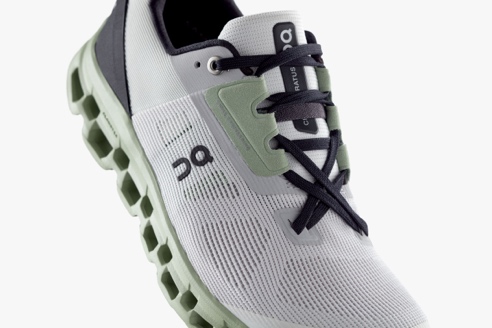 Abb.3 Der neue CloudstratusDie Schweizer Laufschuhmarke On ist bekannt für ihr charakteristisches Dämpfungssystem CloudTec®. Im Performance Laufschuh Cloudstratus hat On diese Technologie verdoppelt; das Ergebnis sind zwei synchron arbeitende Schichten von Cloud-Elementen für maximale Dämpfung. Der Cloudstratus ist ab 5. August online und bei ausgewählten Handelspartnern weltweit für 179,95€ erhältlich.Fotocredit: OnPressekontakt: On AGMarieke StaschCommunications Lead DACHPfingstweidstrasse 106 CH - 8005 Zürich Tel.: +41 76 748 67 19marieke@on-running.com plenos – Agentur für KommunikationJonas LoeweManaging DirectorSiezenheimer Straße 39a5020 SalzburgTel.: +43 676/83 786 229 jonas.loewe@plenos.at